个人简历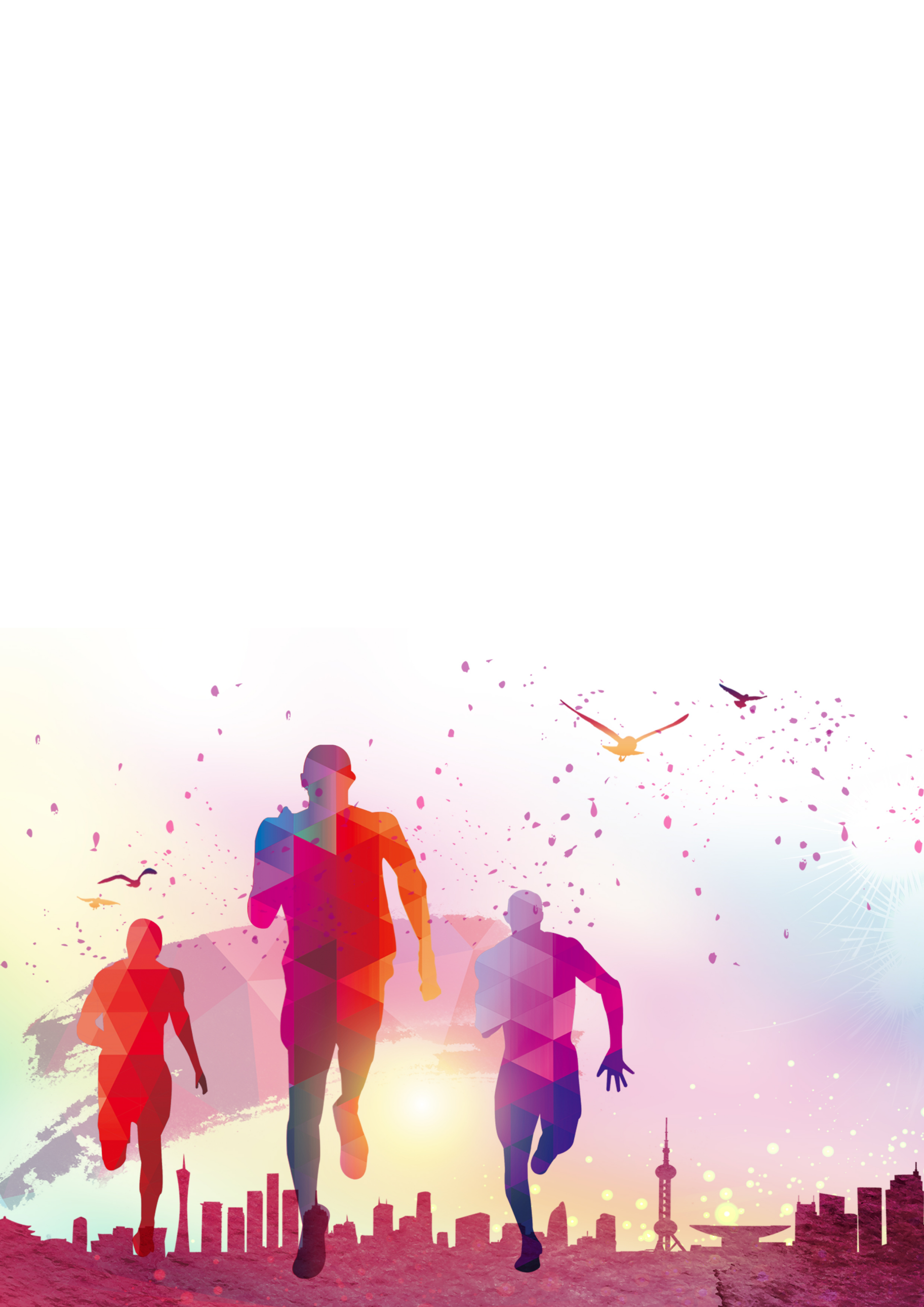 自荐信尊敬的领导：您好！首先，真诚地感谢您在百忙之中浏览我的自荐信，这对一个即将迈出校门的学子而言，将是一份莫大的鼓励。这是一份简单而又朴实的求职信。也许它的普通没能深深地吸引您的眼光，但它蕴涵着一颗真诚的心。为此，我诚心恳求您能阅读这份普通的求职涵！　　我叫陈坚，毕业于广西民族师范学院，体育学院体育教育专业。经过三年的认真学习和不懈努力，我已具备了系统的专业知识和一定的教学能力，现在正准备以高昂的热情与所学的知识投入到社会之中，服务于教育事业，实现自身的价值。首先，大学之间我曾担任文体委员，有一定的组织能力以及有较强的团队意识。在工作上做到勤勤恳恳，认真负责，精心组织，力求做到最好。通过自己的不断努力，在学习上取得了很大得成绩。在大学的四年里，我学会了思考，学会了如何于人相处共事，培养了吃苦耐劳、乐于奉献、关心集体、务实求进得思想。其次，本人经常参加篮球赛, 田径赛，舞狮比赛等课外活动。力求使自己成为高素质的复合型人才！ 我将以爱心，热心，敬业之心来实现自己的奋斗目标，做名合格的人民教师。我或许不是令您满意的，但我相信依靠自己的努力，我将成为最合适的！ 我或许不是最优秀的，但我会自强不息，我是有潜力的！     最后，随信附上个人求职简历，收笔之际，郑重地提一个小小要求：无论是否选择我，尊敬的领导，希望您能够接受我诚恳的谢意！    此致敬礼！                                             申请人：陈坚                                             申请时间：2019年5月9日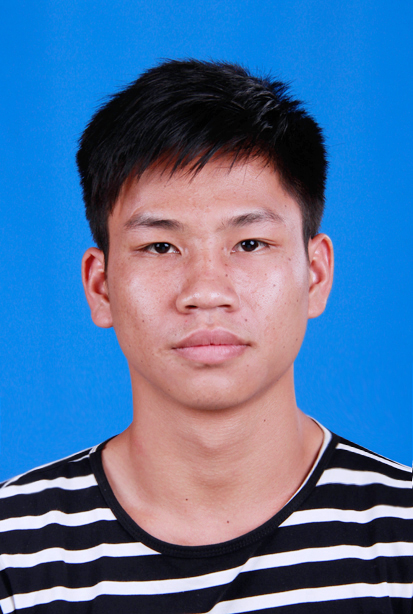 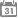 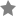 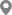 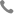 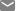 获奖情况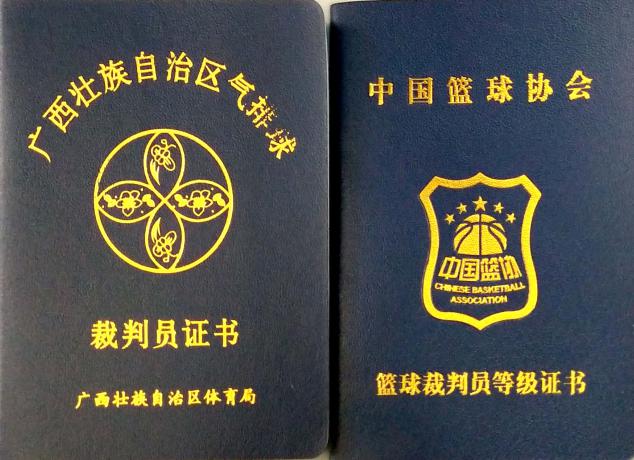 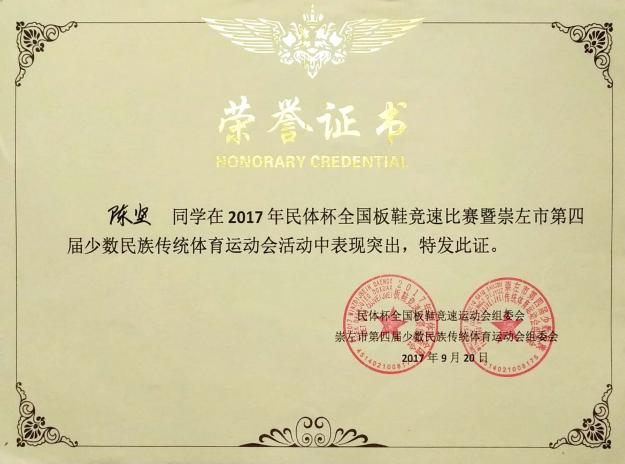 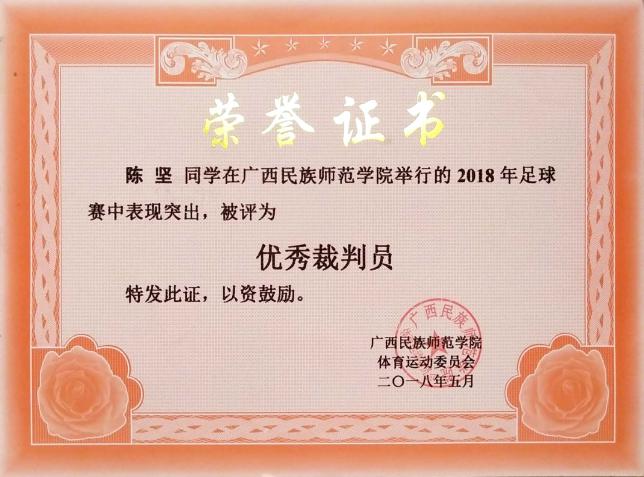 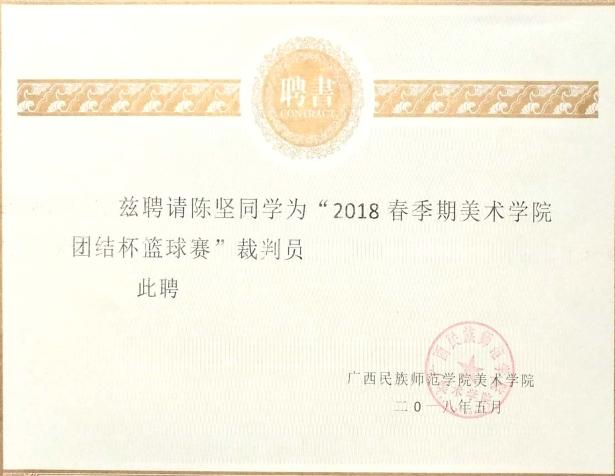 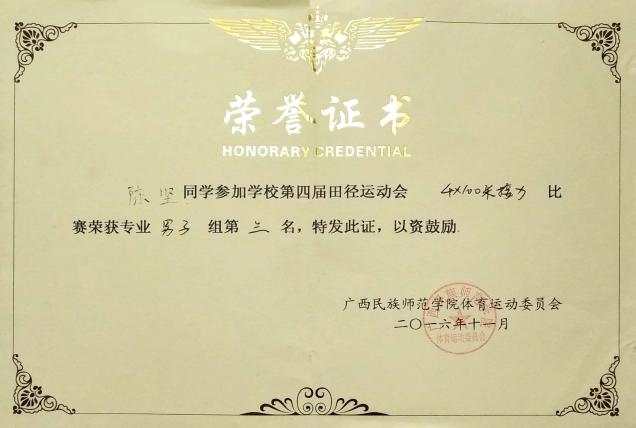 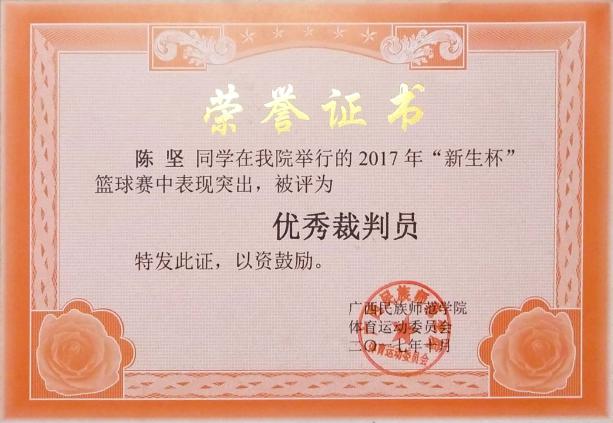 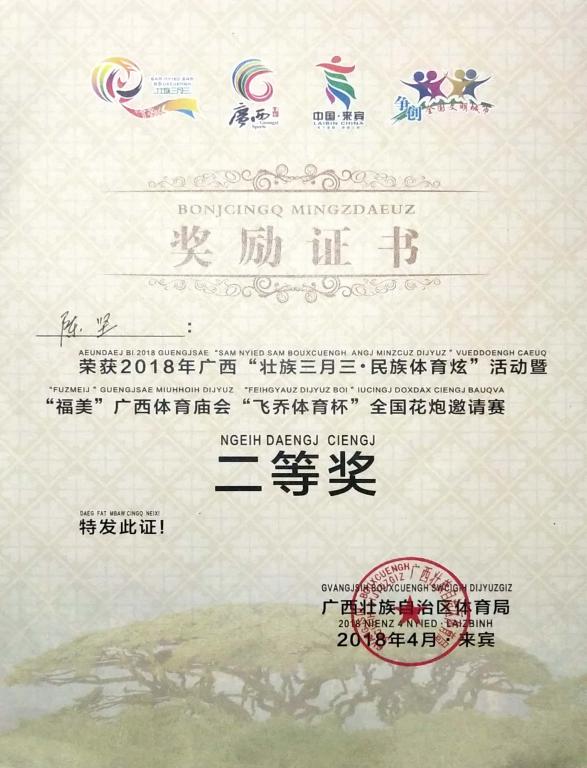 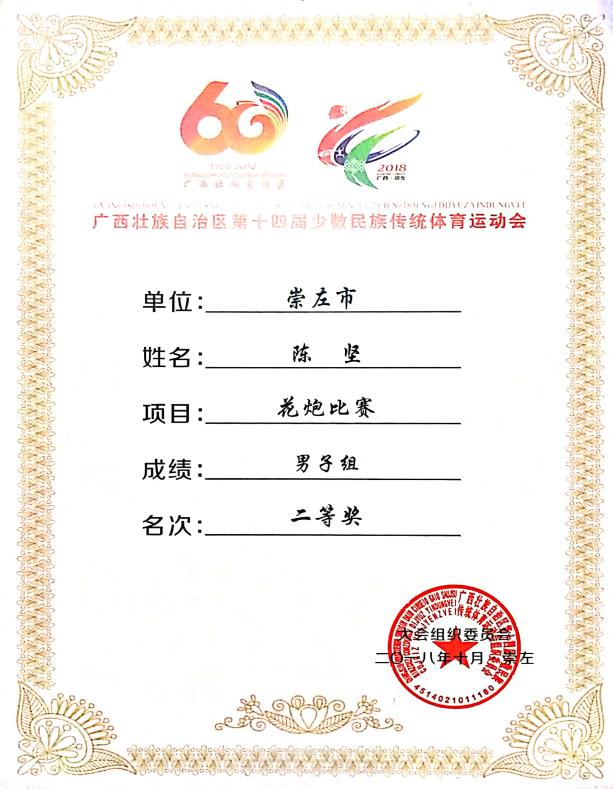 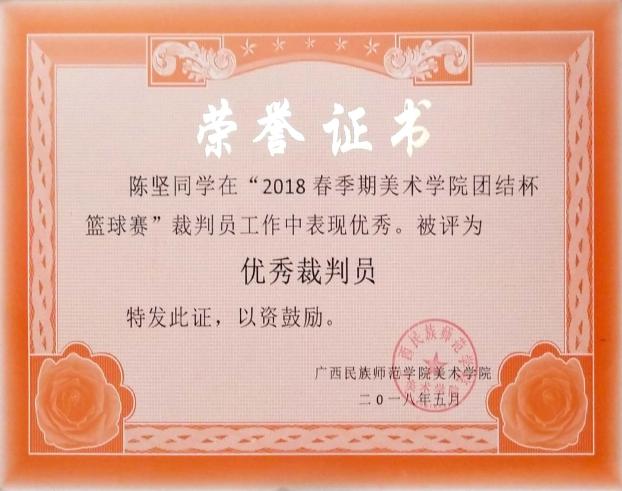 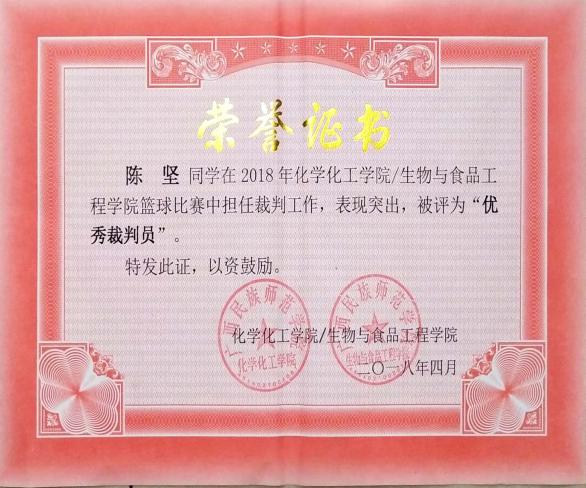 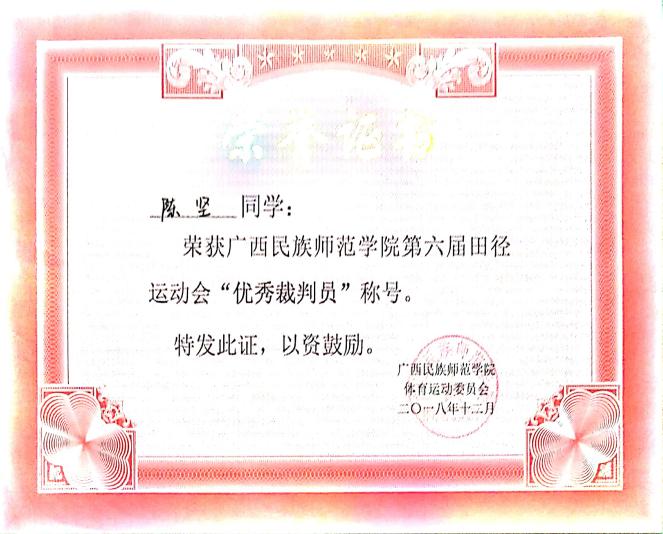 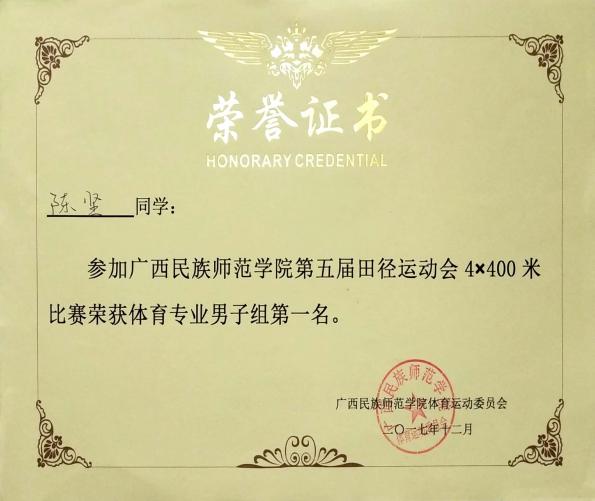 在校期间各学期成绩单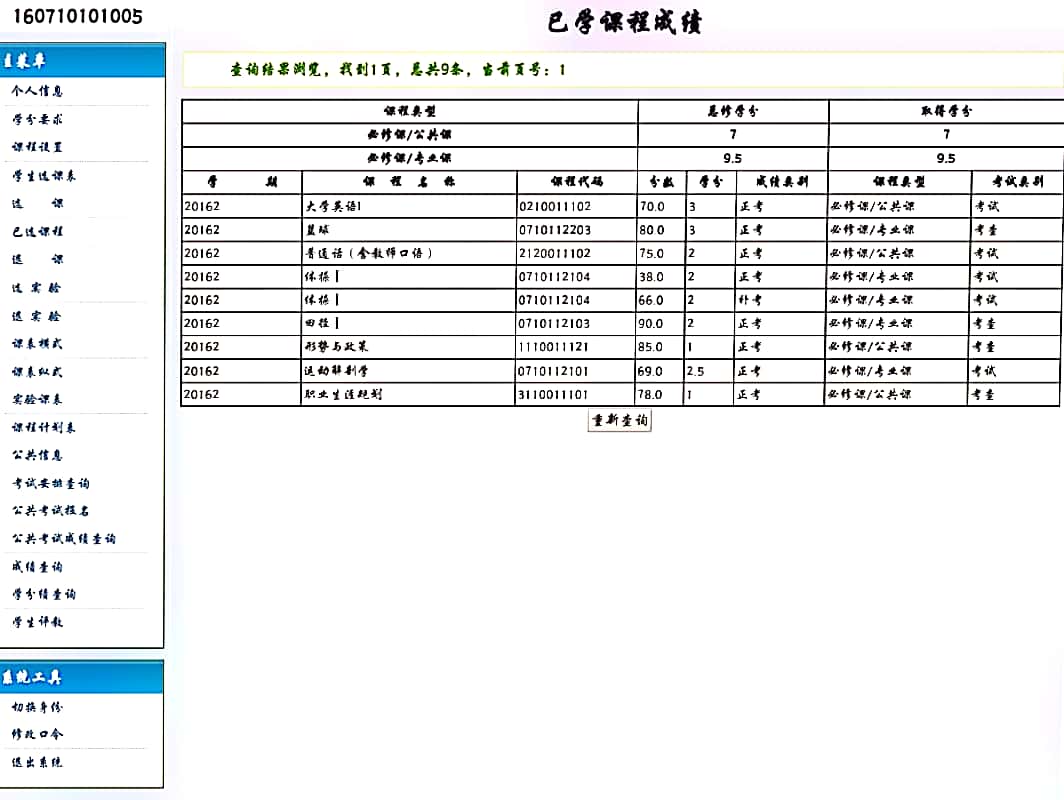 2016年秋季学期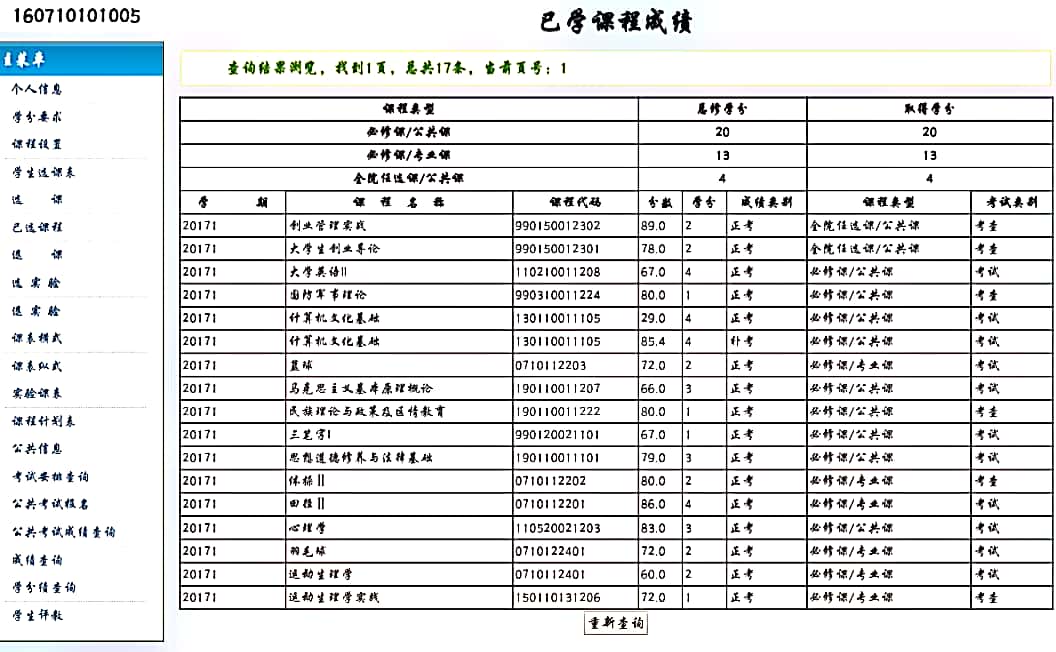 2017年春季学期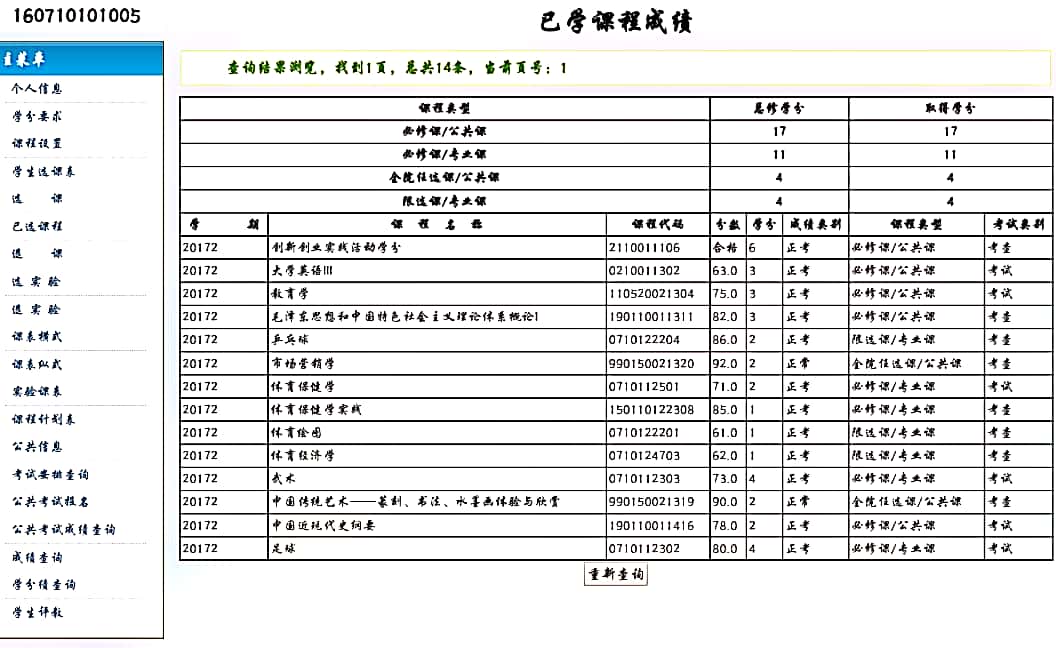 2017年秋季学期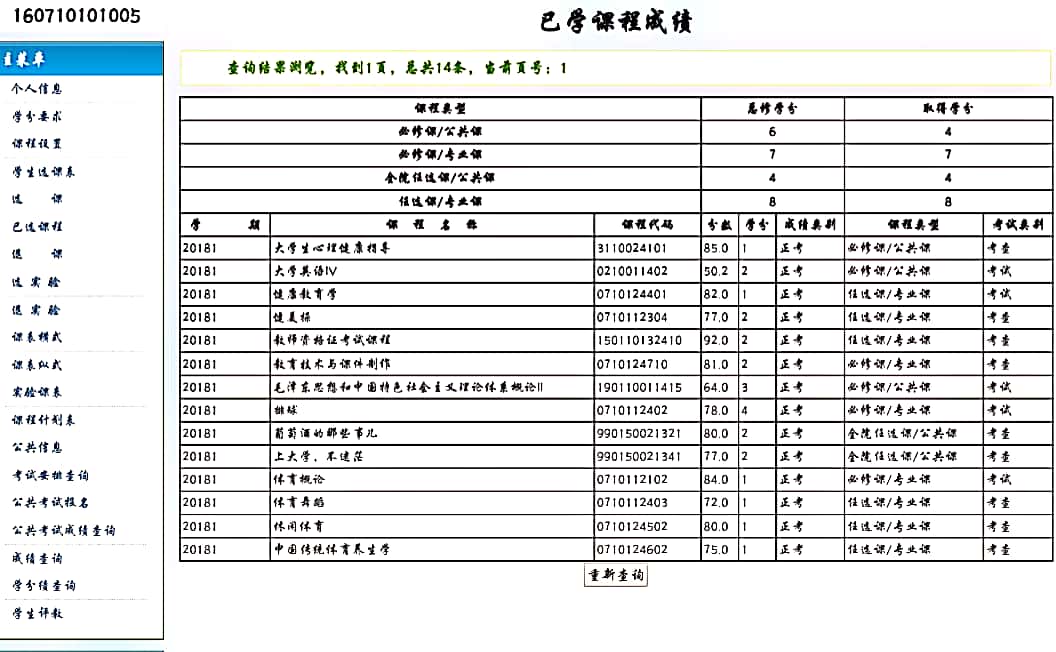 2018年春季学期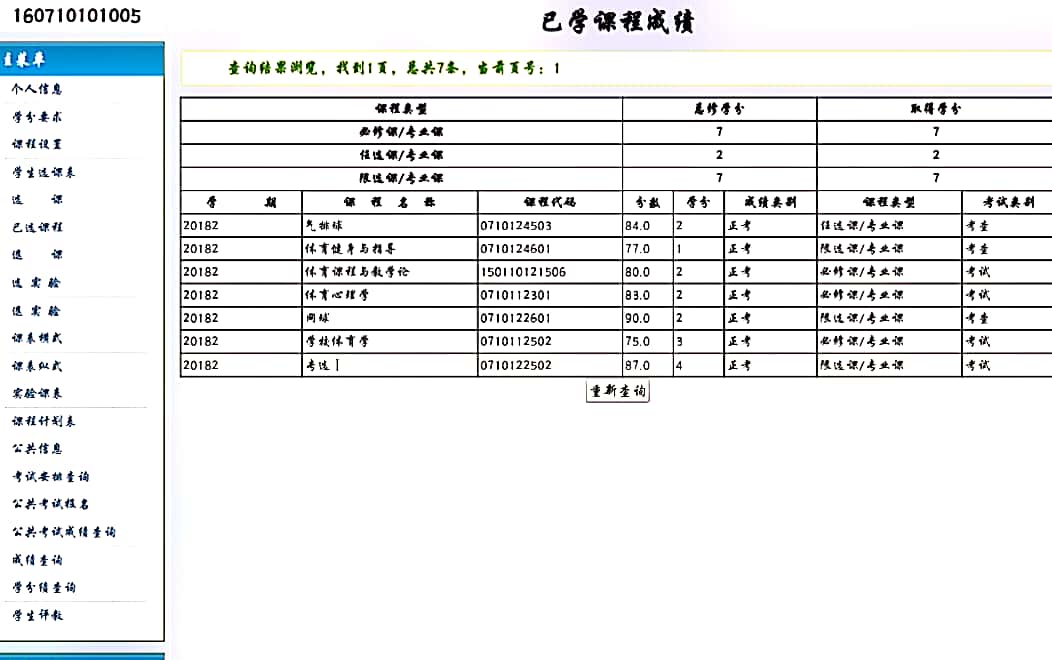 2018年秋季学期广西民族师范学院2019届毕业生就业推荐表备注：学业成绩请以学校教务处签章的成绩单为准（附背面）。承诺：本人承诺该表所填内容真实、准确。如有不真实、不准确，本人愿意承担由此而产生的后果。                                                    毕业生签名（手写）：                    基本情况姓    名陈坚性    别男民  族汉族一寸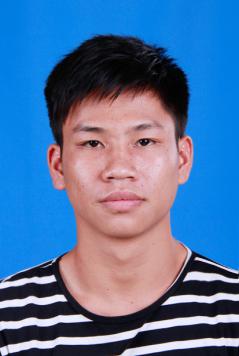 彩色照片基本情况出生年月1997.01政治面貌入党积分子籍  贯广西藤县一寸彩色照片基本情况在校期间任职情况在校期间任职情况文体委员文体委员文体委员文体委员一寸彩色照片教育背景专    业体育教育体育教育体育教育毕业年月2020一寸彩色照片教育背景学历、学位本科本科本科外语语种英语一寸彩色照片教育背景外语水平英语B级英语B级英语B级计算机水平专长篮球、田径篮球、田径篮球、田径篮球、田径篮球、田径篮球、田径篮球、田径在校期间获得奖励2016年11月第四届田径运动会4*400米接力第三名2017年9月民体杯全国板鞋竞速比赛荣获优秀裁判2017年10月新生杯篮球比赛优秀裁判员2017年12月第五届田径运动会4*400比赛荣获第一名2017年12月第五届田径运动会舞狮荣获突出贡献奖2018年4月广西体育庙会，飞桥体育杯，全国花炮邀请赛二等奖2018年5月广西民族师范学院篮球联赛优秀裁判员2018 年5月广西民族师范学院足球联赛优秀裁判员2016年11月第四届田径运动会4*400米接力第三名2017年9月民体杯全国板鞋竞速比赛荣获优秀裁判2017年10月新生杯篮球比赛优秀裁判员2017年12月第五届田径运动会4*400比赛荣获第一名2017年12月第五届田径运动会舞狮荣获突出贡献奖2018年4月广西体育庙会，飞桥体育杯，全国花炮邀请赛二等奖2018年5月广西民族师范学院篮球联赛优秀裁判员2018 年5月广西民族师范学院足球联赛优秀裁判员2016年11月第四届田径运动会4*400米接力第三名2017年9月民体杯全国板鞋竞速比赛荣获优秀裁判2017年10月新生杯篮球比赛优秀裁判员2017年12月第五届田径运动会4*400比赛荣获第一名2017年12月第五届田径运动会舞狮荣获突出贡献奖2018年4月广西体育庙会，飞桥体育杯，全国花炮邀请赛二等奖2018年5月广西民族师范学院篮球联赛优秀裁判员2018 年5月广西民族师范学院足球联赛优秀裁判员2016年11月第四届田径运动会4*400米接力第三名2017年9月民体杯全国板鞋竞速比赛荣获优秀裁判2017年10月新生杯篮球比赛优秀裁判员2017年12月第五届田径运动会4*400比赛荣获第一名2017年12月第五届田径运动会舞狮荣获突出贡献奖2018年4月广西体育庙会，飞桥体育杯，全国花炮邀请赛二等奖2018年5月广西民族师范学院篮球联赛优秀裁判员2018 年5月广西民族师范学院足球联赛优秀裁判员2016年11月第四届田径运动会4*400米接力第三名2017年9月民体杯全国板鞋竞速比赛荣获优秀裁判2017年10月新生杯篮球比赛优秀裁判员2017年12月第五届田径运动会4*400比赛荣获第一名2017年12月第五届田径运动会舞狮荣获突出贡献奖2018年4月广西体育庙会，飞桥体育杯，全国花炮邀请赛二等奖2018年5月广西民族师范学院篮球联赛优秀裁判员2018 年5月广西民族师范学院足球联赛优秀裁判员2016年11月第四届田径运动会4*400米接力第三名2017年9月民体杯全国板鞋竞速比赛荣获优秀裁判2017年10月新生杯篮球比赛优秀裁判员2017年12月第五届田径运动会4*400比赛荣获第一名2017年12月第五届田径运动会舞狮荣获突出贡献奖2018年4月广西体育庙会，飞桥体育杯，全国花炮邀请赛二等奖2018年5月广西民族师范学院篮球联赛优秀裁判员2018 年5月广西民族师范学院足球联赛优秀裁判员2016年11月第四届田径运动会4*400米接力第三名2017年9月民体杯全国板鞋竞速比赛荣获优秀裁判2017年10月新生杯篮球比赛优秀裁判员2017年12月第五届田径运动会4*400比赛荣获第一名2017年12月第五届田径运动会舞狮荣获突出贡献奖2018年4月广西体育庙会，飞桥体育杯，全国花炮邀请赛二等奖2018年5月广西民族师范学院篮球联赛优秀裁判员2018 年5月广西民族师范学院足球联赛优秀裁判员在校期间社会实践情况2018年12月易班杯3V3篮球争霸赛中荣获优秀裁判员 2018年12月第六届田径运动会优秀裁判员2017年9月民体杯全国板鞋竞速比赛荣获优秀裁判2018年12月易班杯3V3篮球争霸赛中荣获优秀裁判员 2018年12月第六届田径运动会优秀裁判员2017年9月民体杯全国板鞋竞速比赛荣获优秀裁判2018年12月易班杯3V3篮球争霸赛中荣获优秀裁判员 2018年12月第六届田径运动会优秀裁判员2017年9月民体杯全国板鞋竞速比赛荣获优秀裁判2018年12月易班杯3V3篮球争霸赛中荣获优秀裁判员 2018年12月第六届田径运动会优秀裁判员2017年9月民体杯全国板鞋竞速比赛荣获优秀裁判2018年12月易班杯3V3篮球争霸赛中荣获优秀裁判员 2018年12月第六届田径运动会优秀裁判员2017年9月民体杯全国板鞋竞速比赛荣获优秀裁判2018年12月易班杯3V3篮球争霸赛中荣获优秀裁判员 2018年12月第六届田径运动会优秀裁判员2017年9月民体杯全国板鞋竞速比赛荣获优秀裁判2018年12月易班杯3V3篮球争霸赛中荣获优秀裁判员 2018年12月第六届田径运动会优秀裁判员2017年9月民体杯全国板鞋竞速比赛荣获优秀裁判综合素质评价学院盖章：       年     月    日学院盖章：       年     月    日学院盖章：       年     月    日学院盖章：       年     月    日学院盖章：       年     月    日学院盖章：       年     月    日学院盖章：       年     月    日学校推荐意见盖章：     年     月    日盖章：     年     月    日盖章：     年     月    日盖章：     年     月    日盖章：     年     月    日盖章：     年     月    日盖章：     年     月    日联系方式毕业生通讯地址广西壮族自治区梧州市藤县广西壮族自治区梧州市藤县广西壮族自治区梧州市藤县邮 编543314联系方式毕业生电子邮箱  1398317105@qq.com  1398317105@qq.com  1398317105@qq.com电 话18377445203